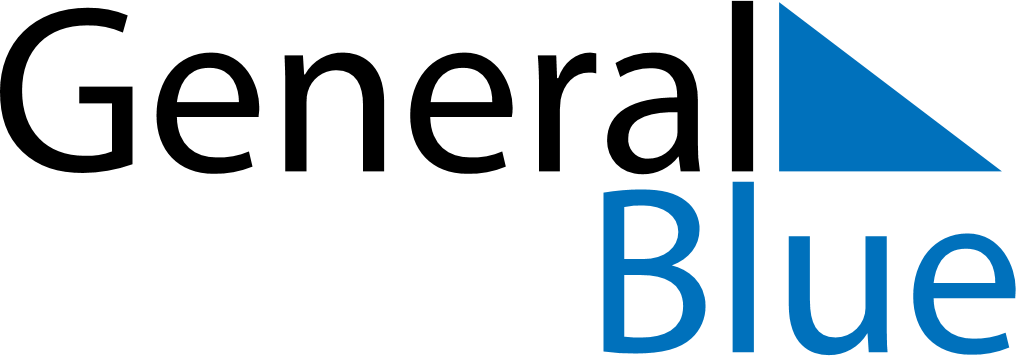 March 2018March 2018March 2018VietnamVietnamMondayTuesdayWednesdayThursdayFridaySaturdaySunday1234Lantern Festival567891011International Women’s Day1213141516171819202122232425262728293031